Диспансеризация работников железнодорожного транспорта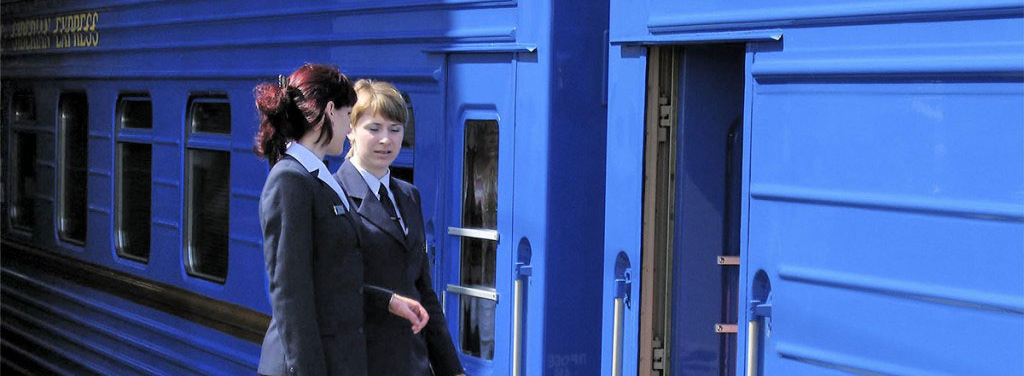 Приоритетным направлением отраслевой медицины называют диспансеризацию работников компании «Российские железные дороги».Основными целями диспансеризации являются:увеличение периода активной трудовой деятельности работников отрасли и сохранение трудового потенциала;предупреждение и раннее выявление: сахарного диабета, онкологических и сердечно-сосудистых заболеваний, заболеваний опорно-двигательного аппарата, туберкулеза;возможность планирования и проведения комплексных профилактических мероприятий на основе динамического наблюдения за состоянием здоровья работников;повышение эффективности работы первичного звена негосударственных учреждений здравоохранения и возможность внедрения новых организационных форм;создание условий для развития системы мер по снижению рисков для здоровья работников.Распоряжение №3031р от 22 декабря 2015 г. «О диспансеризации работников ОАО «РЖД»